КГ «ГЕРМА» находится в Деловом Центре «ПЛАТФОРМА»Адрес: 105082, г. Москва, Спартаковский переулок, д. 2, стр. 1, 1 подъезд, 3 этажКонтактные телефоны (многоканальные):+7 (495) 252-00-52,+7 (495) 252-03-52.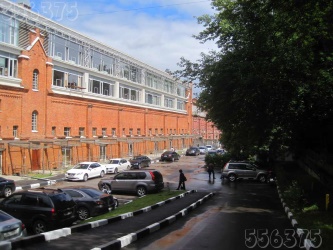 Проезд на общественном транспорте: метро Красносельская, единственный выход, перейти через Краснопрудную улицу и идти по левой стороне Нижней Красносельской улицы. Перейти ж/д пути, повернуть в первую арку налево, пройти за шлагбаум. На первом (самом левом) подъезде Бизнес-центра найти кнопку домофона «ГЕРМА». Подняться на лифте на 3-й этаж.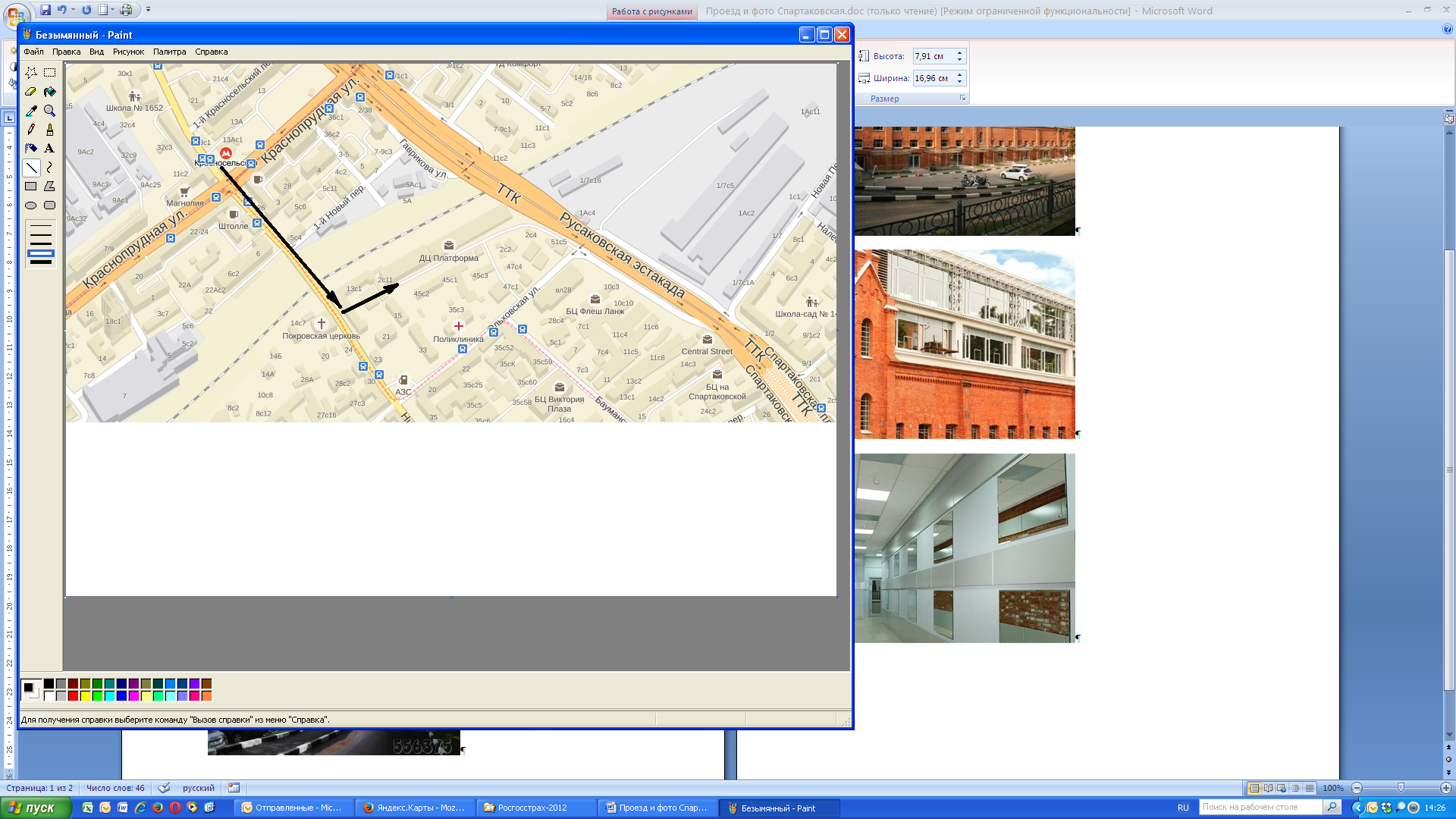 Проезд на машине:При движении по ТТК свернуть под Русаковскую эстакаду, двигаться по Ольховской улице до первого поворота направо во двор. Далее стихийная парковка или въезд по пропуску на территорию Бизнес-центра за шлагбаум.На первом (самом левом) подъезде Бизнес-центра найти кнопку домофона «ГЕРМА». Подняться на лифте на 3-й этаж.Проезд со стороны Лефортовского тоннеля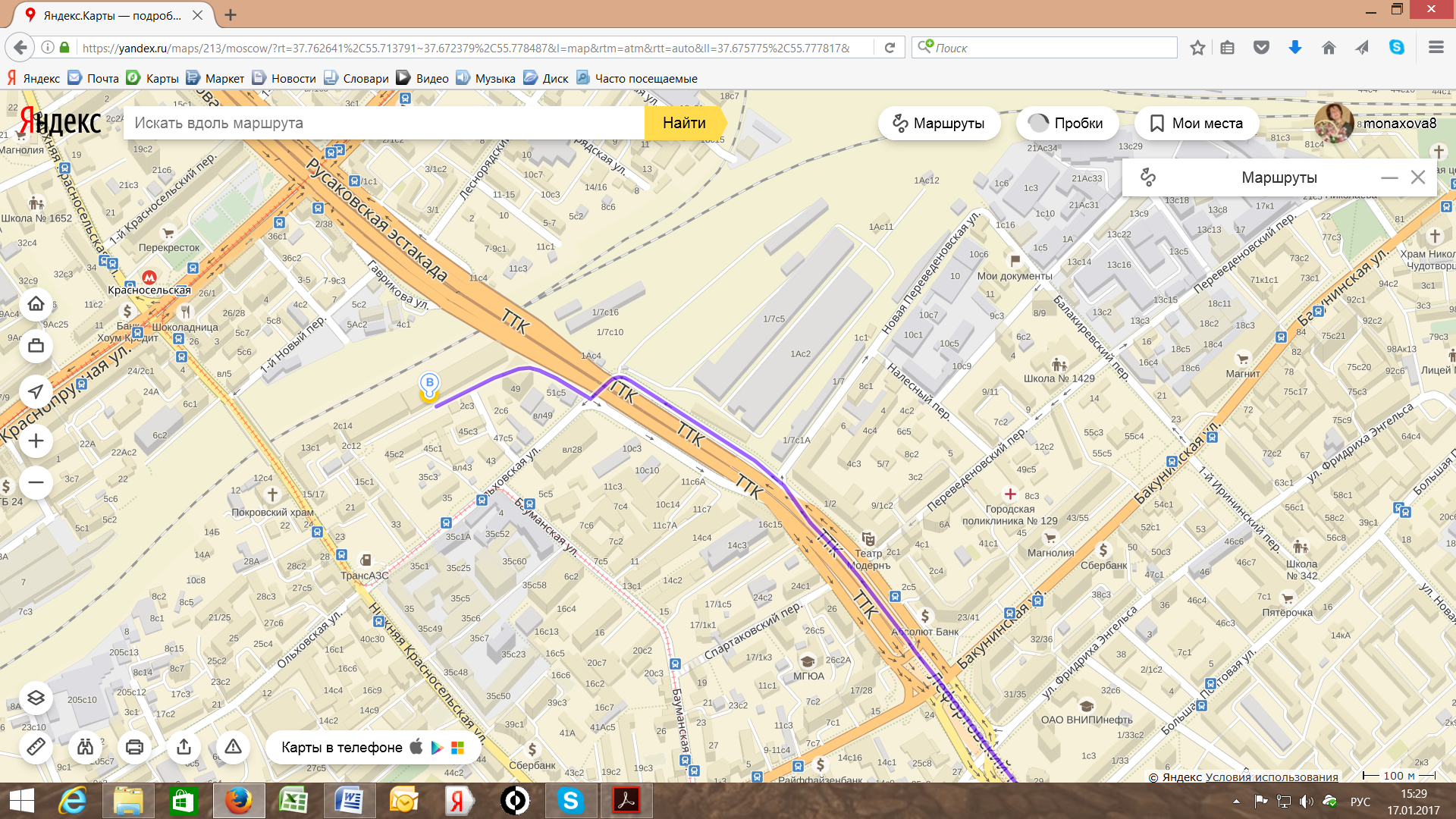 Проезд со стороны Русаковской эстакады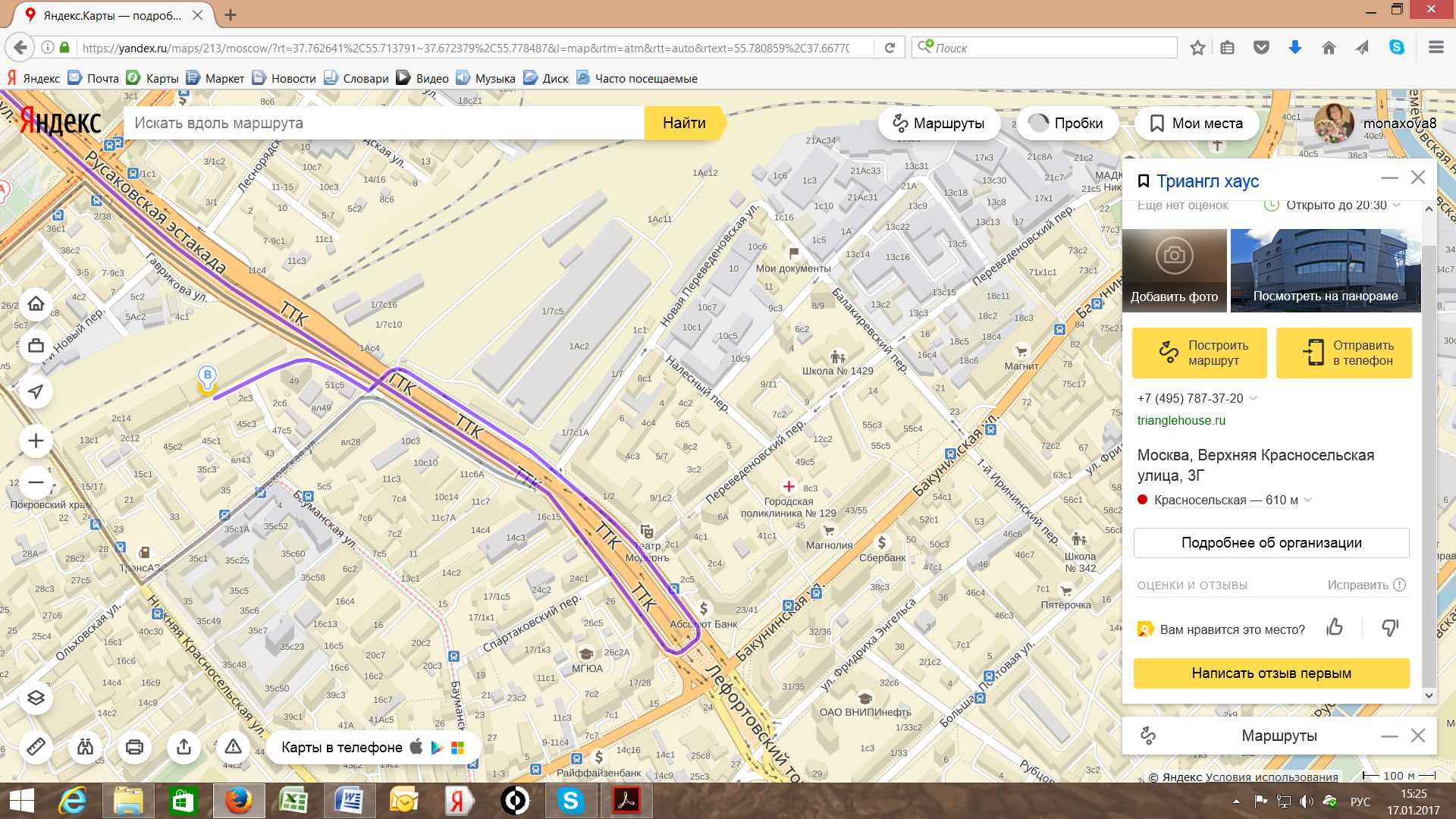 